Authorized by: Jaime NadalUNFPA RepresentativeDate: 29/09/2022Request for Quotation No. UNFPA/UKR/RFQ/22/29Dear Sir/Madam, We hereby solicit your quotation for the supply of the items named below and their LAND shipment to United Nations Population Fund CO Ukraine, Kyiv, Ukraine. The desired delivery period is up to 7 days upon issuing of PO.  The quotation shall be valid at least for 3 month after the closing date.If you are interested in submitting a quotation for these items, kindly fill in the attached Quotation Form and send by email to the address indicated below:Please submit your quotation in UAH currency. Conversion of currency into the UNFPA preferred currency, if the offer is quoted differently from what is required, shall be based only on UN Operational Exchange Rate prevailing at the time of competition deadline. Your earliest response to this query would be highly appreciated, but not later than 03/10/2022, 17:00 Kyiv time.Note: Current UNFPA supplier policies apply to this solicitation and can be found at: http://www.unfpa.org/suppliers.Best regards,Anastasiia BaibuzenkoProcurement and Logistics AssociateEmail: baibuzenko@unfpa.orgQuotation FormName of Bidder:									Date of Bid:										Request for Quotation No:				UNFPA/UKR/RFQ/22/29Currency of Bid price:					UAHDelivery time (weeks from receipt of order till dispatch):  7 daysExpiration of Validity of Quotation (The quotation shall be valid for a period of at least 3 months after the Closing date.):3 month Price Schedule:In your offer, please include:Specific technical specifications of products offeredQuality standard of the products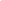 I hereby certify that this company, which I am duly authorized to sign for, accepts the terms and conditions of UNFPA (http://www.unfpa.org/resources/unfpa-general-conditions-contract ) and we will abide by this quotation until it expires. Name and title								Date and PlaceItem Description QuantityLaptop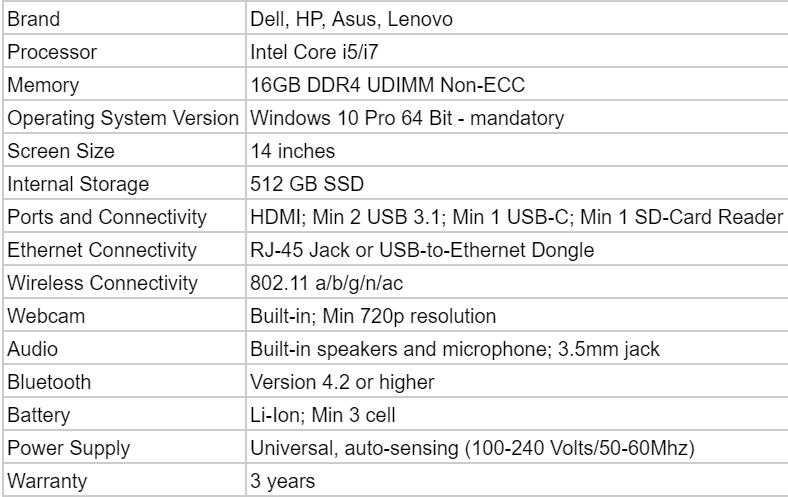 33Monitor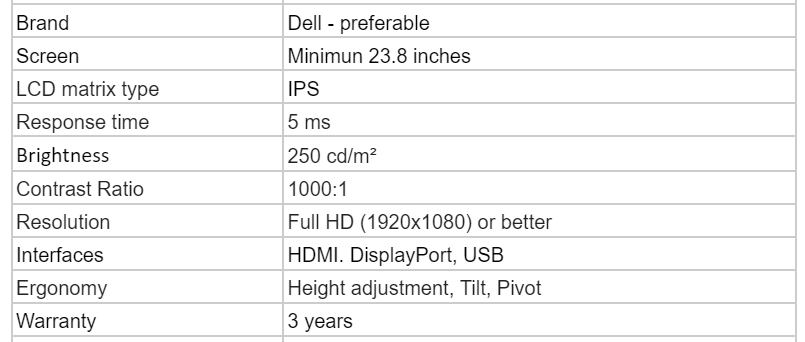 24Hdmi cable Hdmi cable for monitor (1.5 m) 24Mouse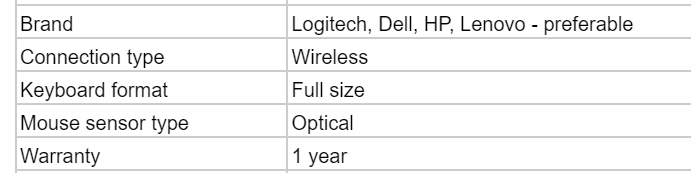 33Keyboard25Cell phone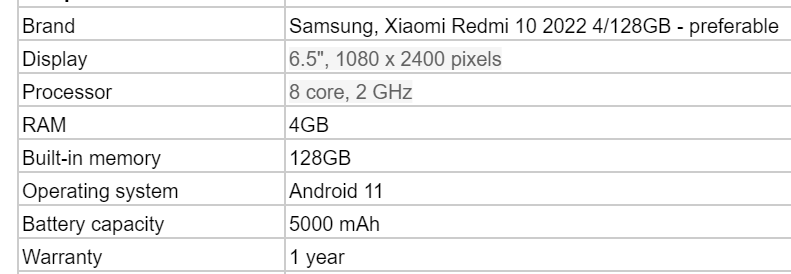 24Stereo Headset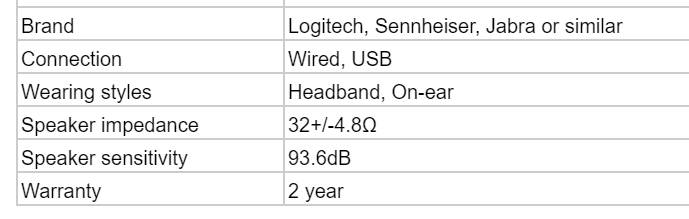 25AccessoriesCarrying bag for Laptop33Contact personIryna BohunEmail addressua-procurement@unfpa.orgNo.Item SpecificationQ-tyDAP Unit price, VAT freeTotal1Laptop332Monitor243Hdmi cable 244Mouse335Keyboard256Cell phone247Stereo Headset258Carrying bag for Laptop33